BLOQUE  1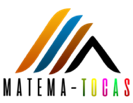 Nombre:                             Fecha:                                  Curso: BLOQUE  2Nombre: ________________________________   Fecha: _____ Curso: _________BLOQUE  3Nombre: ________________________________   Fecha: _____ Curso:BLOQUE  4Nombre: ________________________________   Fecha: _____ Curso: ___BLOQUE  5Nombre: ______________________Fecha: _____ Curso: BLOQUE  6Nombre: ________________________________   Fecha: _____ Curso: ___4 + 6 + 2+ 8 =1 + 9 + 9 + 1 =6 + 5+ 4 + 5 =1 + 2+ 9 + 8 =8 + 5+ 4 + 5 +2 + 3 + 7 =1 + 2+ 9 + 8 + 5 + 4 + 5 =5 + 1 + 9 +3 + 2 + 7 =7 + 2 + 7 + 3 + 6 + 4 =9 + 4 =6 + 8 =9 + 9 =6 + 5 =9 + 5 + 5 + 4 =6 + 3 + 7 + 8 =9 + 4 + 6 + 9 =6 + 5 + 5 + 5 =26 + 53 =44 + 55 =25 + 13 + 41 =21 + 33 + 42 =33 + 16 + 21 =44 + 13 + 23 =24 + 33 + 13 + 7 =23 + 47 + 23 + 619 + 25 =75 + 17 =24 + 38 =46 + 37 =12 + 24 + 18 + 17 =13 + 24 + 17 + 18 =21 + 19 + 8 + 7 =34 + 5 + 16 + 9 =10 + 90 + 60 + 40 =30 + 70 + 20 + 80 =30 + 60 + 70 + 40 =10 + 30 + 70 + 90 =32 + 78 + 15 + 95 =43 + 67 + 55 + 55 =46 + 77 + 33 + 64 =18 + 54 + 92 + 56 =50 + 60 =70 + 40 =55 + 63 =47 + 71 =46 + 74 =38 + 82 =36 + 75 =45 + 78 =